Расписание семинара «Как Изучать Библию»Раздел 1: Первичные понятияЧто такое Библия и Достоверна ли Библия?б.   Индуктивный Метод Изучения Ч. 1в.   Индуктивный Метод Изучения Ч. 2Раздел 2: Строение БиблииИзучение Ветхого и Нового Заветаб.   Жанры I: Повествование и Историив.   Жанры II: Поэзия и Книги Мудростиг.    Жанры III: Евангелия/Послания и Пророческая/Апокалиптическая литератураРаздел III: Средства толкованияа. Цель и контекстб. Структура и параллелив. Слова-связкиг. Повторение            д. Использование комментариев и других ресурсове. Изучение трудных и известных отрывковБазовые Семинары—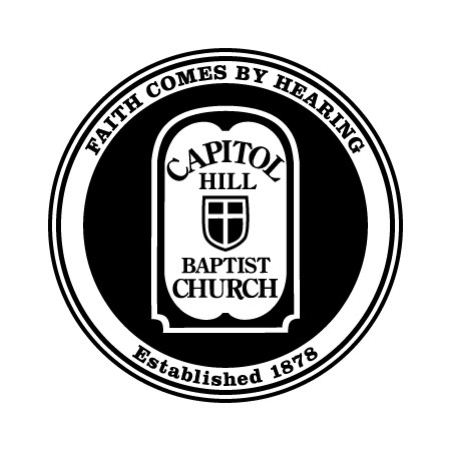 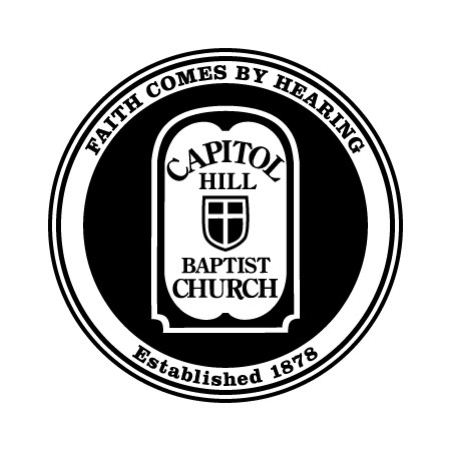 Как Изучать БиблиюЗанятие 3: Индуктивный Метод ИзученияБиблии, Часть 2“ Будьте же исполнители слова, а не слышатели только, обманывающие самих себя. Ибо, кто слушает слово и не исполняет, тот подобен человеку, рассматривающему природные черты лица своего в зеркале: он посмотрел на себя, отошел и тотчас забыл, каков он.” (Иакова 1:22-24)Применение:Вопросы к отрывку из Библии:Указывает ли этот текст на грех в моей жизни?Что этот текст предлагает, чего я не имею?Содержит ли он заповедь или повеление?Содержит ли он ободрение?Есть ли в нем обетование для меня?Учит ли он меня новому о Боге?Учит ли он меня новому о себе?Содержит ли он доказательства моей веры?Что я буду делать по-другому сегодня?Как я могу подражать / делиться / преподавать эту истину, чтобы вдохновить других?   11. Есть ли применение для нас как для семьи, или как церкви?РекомендацииМолитесьДумайтеЗаписывайтеОбсуждайтеСлушайтеПрактика: Филлипийцам 2.19-3019 Надеюсь же в Господе Иисусе вскоре послать к вам Тимофея, дабы и я, узнав о ваших обстоятельствах, утешился духом.20 Ибо я не имею никого равно усердного, кто бы столь искренно заботился о вас,21 потому что все ищут своего, а не того, что [угодно] Иисусу Христу.22 А его верность вам известна, потому что он, как сын отцу, служил мне в благовествовании.23 Итак я надеюсь послать его тотчас же, как скоро узнаю, что будет со мною.24 Я уверен в Господе, что и сам скоро приду к вам.25 Впрочем я почел нужным послать к вам Епафродита, брата и сотрудника и сподвижника моего, а вашего посланника и служителя в нужде моей,26 потому что он сильно желал видеть всех вас и тяжко скорбел о том, что до вас дошел слух о его болезни.27 Ибо он был болен при смерти; но Бог помиловал его, и не его только, но и меня, чтобы не прибавилась мне печаль к печали.28 Посему я скорее послал его, чтобы вы, увидев его снова, возрадовались, и я был менее печален.29 Примите же его в Господе со всякою радостью, и таких имейте в уважении,30 ибо он за дело Христово был близок к смерти, подвергая опасности жизнь, дабы восполнить недостаток ваших услуг мне.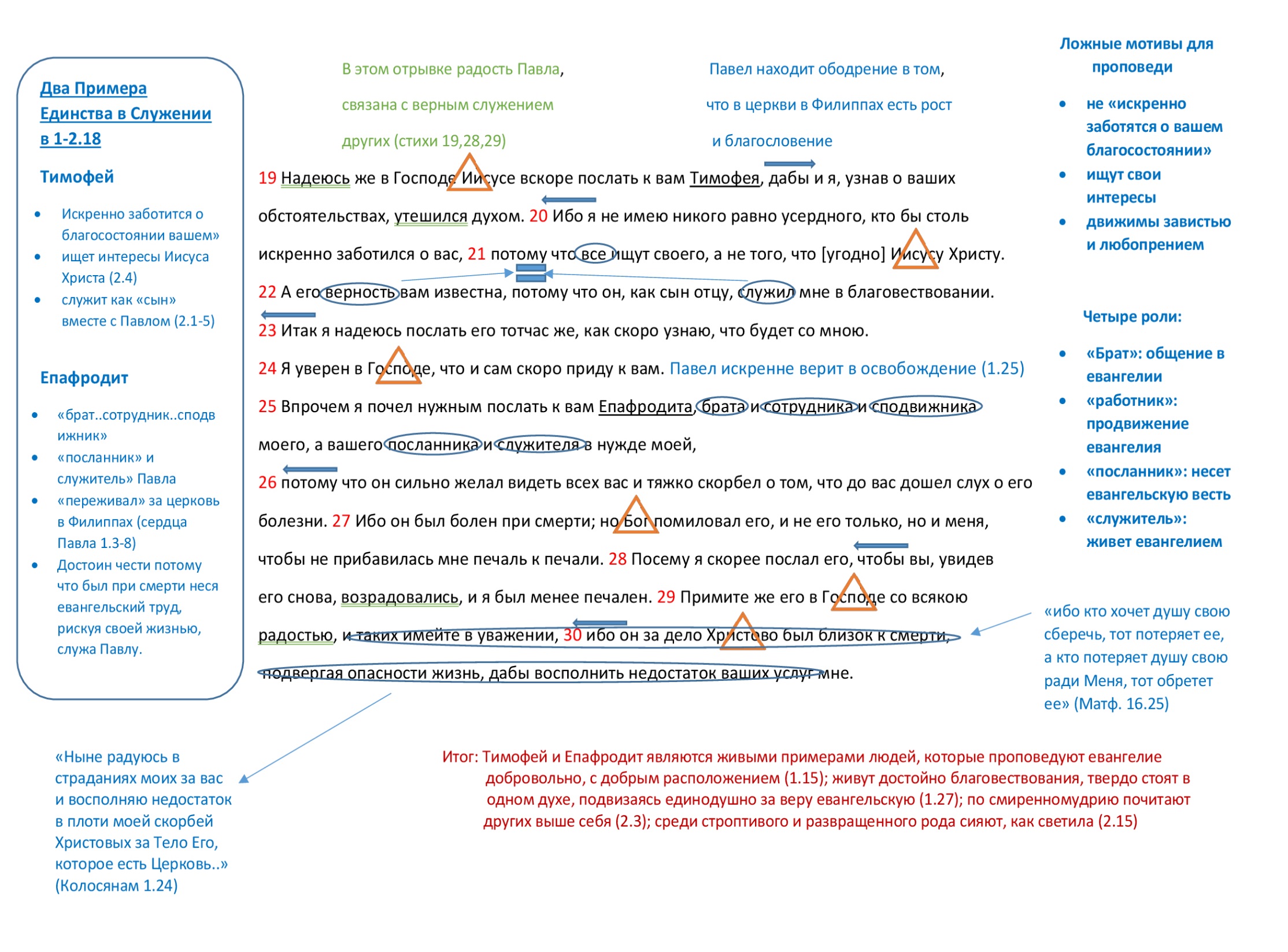 